ODGOJNO – OBRAZOVNO PODRUČJE: SKRB O SEBIZADATAK: OBOJI PATIKU BOJAMA KOJIMA ŽELIŠ!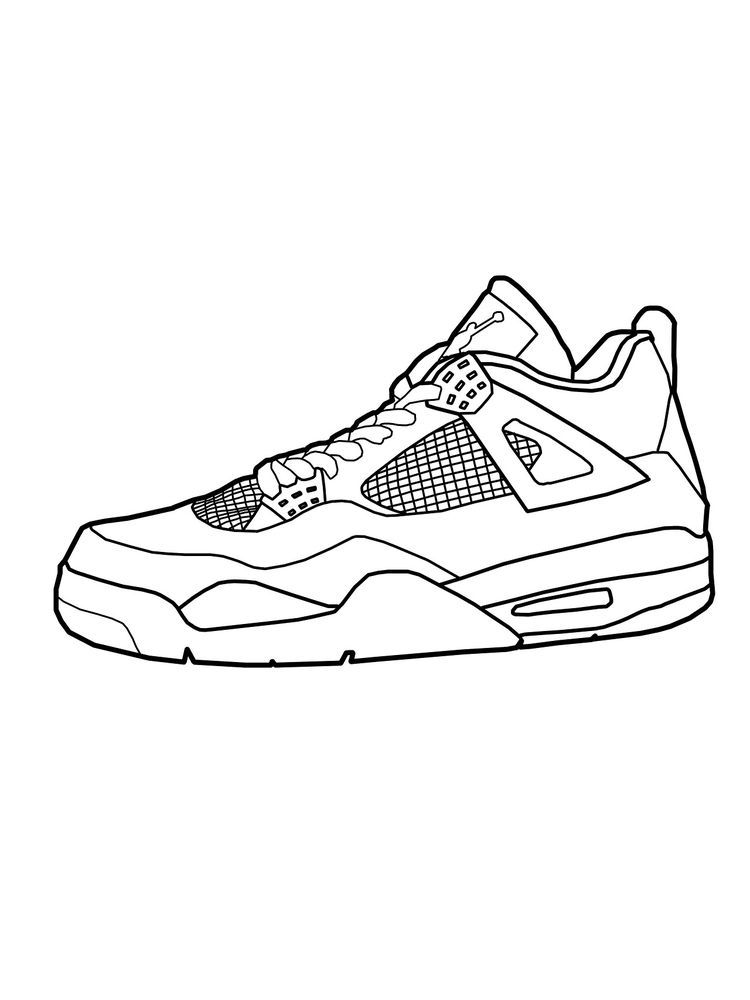 